Tehnička škola Ruđera BoškovićaODREĐIVANJE POLUMJERA ZAKRIVLJENOSTI LEĆE POMOĆU NEWTONOVIH KOLOBARATEORIJANewtonovi kolobari ili Newtonovi prstenovi su koncentrični tamni i svijetli kolobari (prstenovi) ili kolobari spektralnih boja, koji se pojavljuju zbog interferencije svjetlosti na Newtonovim staklima. Newtonova stakla su optički sustav planparalelne ploče i plankonveksne leće kojim se, nakon osvjetljavanja stakala, dobivaju Newtonovi kolobari. Newtonovi kolobari i pruge interferencije primjeri su interferencijskih slika nastalih slaganjem koherentnih snopova svjetlosti. Budući da razmaci među minimumima i maksimumima interferencijske slike ovise o valnoj duljini interferirajućih valova, moguće je, mjereći te razmake, odrediti valnu duljinu; obrnuto, kada se poznaje valna duljina, mogu se odrediti i razmaci. Interferencijska slika nastala s pomoću bijele svjetlosti, nalikuje na koncentrični uzorak duginih boja, s tim da je najmanji svijetli prsten gotovo bijel, a sljedeći prstenovi sadržavaju sve više boja.Interferencija valova je međudjelovanje dvaju ili više valova (redovito jednake valne duljine) koji istodobno prolaze kroz isti prostor. Zbiva se kod svih valova (mehaničkih, elektromagnetskih, valova na vodi) i općenito kod svih periodičkih gibanja. Amplituda rezultantnoga vala može biti veća ili manja od amplituda pojedinih izvornih valova, što ovisi o odnosu među njihovim fazama.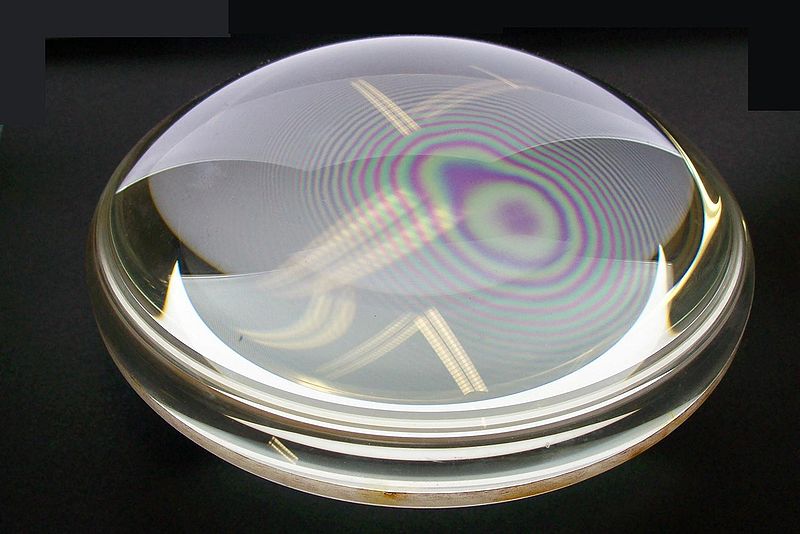 Pribor:Newtonova staklamilimetarski papir (između stakala)lupa (za očitavanje veličine kolobara)izvori svjetlosti (bijele, monokromatskeZadatak: Odrediti polumjer zakrivljenosti leće R pomoću Newtonovih kolobara promatranih u reflektiranoj svjetlosti.Upute: promatrati Newtonove kolobare nastale na Newtonovim staklima učvršćenim u metalnom ramuako imamo izvor monokromatske svjetlosti, a prstenove promatramo u reflektiranoj svjetlosti, u sredini će se vidjeti tamni krug, a oko njega niz svijetlih i tamnih kolobaraako imamo izvor bijele svjetlosti, u sredini će biti crvenkasti krug (jer se ljubičasto-modra boja na mjestu dodira stakala poništila), a prstenovi će biti u duginim bojamaizmjeriti (očitati na milimetarskom papiru) promjere prvih triju (k=1,2,3) crvenih kolobara i onda, pomoću izraza za svijetle kolobare, izračunati polumjer zakrivljenosti R plankonveksne leće(Napomena učenicima se pomuću whatss up aplikacije može poslati slika napravljena mobitelom pa može sam određivati polumjer u bojama koje sam želi pregledavati)Popuniti tablicu izmjerenih vrijednosti i napraviti proračun pogrešakaIzračunati dioptrijsku jakost plankonveksne leće ako je indeks loma 1,523Izvesti zaključak i objasniti pojavu interferencije na Newtonovim kolobarima TABLICA VRIJEDNOSTI (za crvene kolobare):R = RAČUN POGREŠAKA1.SREDNJA VRIJEDNOST            = 2.ODSTUPANJE SREDNJE VRIJEDNOSTI 1 = -1 =  2 = -2 =  3 = -3 =  4 = -4 = 3.MAKSIMALNA APSOLUTNA POGREŠKA max.ap.p. =  4.MAKSIMALNA RELATIVNA POGREŠKAr   x 100% = 5. REZULTAT PREKO MAKSIMALNE I APSOLUTNE POGREŠKE =  ± max.ap.p.6. KVADRATNA POGREŠKAm =                                 *(n- broj mjerenja)7. STANDARDNA DEVIJACIJAσ =  =8. REZULTAT PREKO STANDARDNE DEVIJACIJEkλ (m)rk (m)R (m)ΔR (m)1670·10-92,5·10-31670·10-94,5·10-31670·10-96,5·10-31670·10-98·10-31670·10-99·10-3